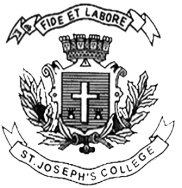  ST. JOSEPH’S COLLEGE (AUTONOMOUS), BANGALORE-27MA ECONOMICS – IV SEMESTERSEMESTER EXAMINATION: APRIL 2020ECDE 0318: HUMAN RESOURCE ECONOMICS Time: 2hrs. 30min							Maximum marks: 70This question paper has 2 printed pages and 3 partsPart A. Answer any FIVE of the following					  2 X 5 =10Explain with a suitable example why labour demand is considered as derived demand.What are the different types of labour mobility? Explain with examples.What are fringe benefits? Explain with examples.Which of the following actions is an example of an improvement in human capital and why?Mr. A hires three workers for his business.Mr. A trains workers to use computers.Mr. A applies for a job as an engineer.Mr. A invests in building a new nursing home.Identify any four causes of industrial dispute.What is the importance of human resource management?Explain the need for counselling in human resource management.Part B. Answer any THREE of the following					 10 x 3 =30Using hedonic theory of wages, explain the trade-off between wage and non-wage amenities that cause wage differential in the labour market.Write a note on the role of union in wage determination.a. If expenditure on education is treated as an investment and students are rational in the sense of assessing the costs and benefits of education before they decide whether to pursue studies, what should be the necessary conditions for them to take decision to spend on education?                      b. Describe Becker’s approach to explain the relationship between Human Capital and income distribution.                                                                                   (5+5) = 10                                                                                                                                                        Critically examine the major recommendations of the Second National Commission of Labour.  Explain the role of tripartism for solving industrial disputes. Part C. Answer any TWO of the following					15x 2 = 30a. Explain with suitable diagram the backward bending individual labour supply curve.                                                                                     b. Do you think that market labour supply curve will also be backward bending?                                                                                                                        (8+7) = 15Discuss different models of labour market discrimination.Explain the need for leadership development in organization. What are the different types of leadership styles?                                                                              (5+10) = 15                                                        -----------------x---------------